Российская Федерация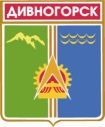 Администрация города ДивногорскаКрасноярского края П О С Т А Н О В Л Е Н И Е12.05.2014		                            г.Дивногорск			                № 108 пО внесении изменений в постановление администрации города от 25.11.2010 №891п«О создании пунктов выдачи средств индивидуальной защиты населениюмуниципального образования г. Дивногорск»С целью уточнения состава пунктов выдачи средств индивидуальной защиты населению при проведении мероприятий гражданской обороны             г. Дивногорска, руководствуясь статьей 43, 53 Устава города Дивногорска,ПОСТАНОВЛЯЮ:1. Внести в постановление администрации города от 25.11.2010 №891п  «О создании пунктов выдачи средств индивидуальной защиты населению муниципального образования г. Дивногорск» изменения следующего содержания:         приложение 1 постановления администрации города изложить в новой редакции:										Приложение 12. Настоящее постановление подлежит опубликованию на официальном сайте администрации города Дивногорска в информационно-телекоммуникационной сети «Интернет».Глава города                                          		                                   Е.Е. Оль№ПВ СИЗ Наименование предприятия, организации, создающей пункт выдачи СИЗАдрес, телефон предприятия, организации,создающей пункт выдачи СИЗНаименование и адрес помещения, выделяемого для работы пункта выдачи СИЗ, телефон   1.Муниципальное унитарное предприятие электрических сетейг. Дивногорскул. Гримау,27тел.3-78-02МБОУ средняя общеобразовательная школа №7 с. Овсянка, ул. Гагарина 1а, тел.2-76-292.Муниципальное унитарное предприятие электрических сетейг. Дивногорскул. Гримау,27тел.3-78-02Дом культуры п.У-Мана ул. Комсомольская, 38тел. 3-39-133.Общество с ограниченной ответственностью «Дивногорский водоканал»г. Дивногорскул. Старый Скит,4тел.3-37-71МБОУ средняя общеобразовательная школа №2  ул. Саянская 12тел. 3-42-034. Открытое акционерное общество «Красноярская ГЭС»г. Дивногорск, западная промышленная зона, а/я 99тел.6-33-59МБОУ дополнительного образования «Дом детского творчества», ул. Б.Полевого, 3тел. 3-70-315. Муниципальное общеобразовательное учреждение, средняя общеобразовательная школа №5г. Дивногорск, ул. Чкалова, 48тел. 3-76-36МБОУ средняя общеобразовательная школа №5  ул. Чкалова, 48тел. 3-76-366.Муниципальное общеобразовательное учреждение гимназия  № 10г. Дивногорск, ул. Бочкина, 22тел. 3-42-53МБОУ гимназия  № 10 ул. Бочкина, 22тел. 3-42-537.Общество с ограниченной ответственностью «Литейно-механический завод «СКАД»г. Дивногорск, ул. Заводская, 1бтел.3-31-17МБОУ средняя общеобразовательная школа №4 ул. Набережная, 9тел. 3-36-00 8.Общество с ограниченной ответственностью «Чистый город»г. Дивногорск, ул. 30 лет Победы, 18 тел.3-76-92МБОУ средняя общеобразовательная школа №9  ул. Чкалова, 177тел. 3-45-19